AKTIVITA 1: AKO PRACOVAŤ S DLHOM? Nastavovaním hodnôt „Na sklad prišlo“, „Objednali si“ zisti nový stav tovaru na sklade (zapíš do políčka „Ostane/bude chýbať“), pre ďalšie pokusy si zapíš novú hodnotu „Na sklade sa nachádza“ tak, aby súvisela s novým stavom na sklade, napr.: 	Na sklade sa nachádza  	200 	250 	Na sklad prišlo  	 50 	Objednali si  	  	 	Ostane/ bude chýbať 	 250  	 	 PRIESTOR PRE TVOJE SKÚMANIA: Na sklade sa nachádza  	200 	 Na sklad prišlo  	  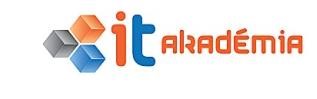 Objednali si  	  Ostane/ bude chýbať 	  	 Na sklade sa nachádza  	 Na sklad prišlo  	  Objednali si  	  Ostane/ bude chýbať 	  	 	a) 200+100−50 	b) 200+100+50 	 	c) 200−100+50 	d) 200−100−50 Odôvodnenie môjho výberu: Úloha 1. Na sklade máme momentálne 200 ks (nami zvoleného tovaru). Ak do políčka „Na sklad prišlo“ zadám hodnotu 100 a do políčka „Odišlo zo skladu“ zadám hodnotu 50, potom v políčku „Nové množstvo na sklade“ bude 